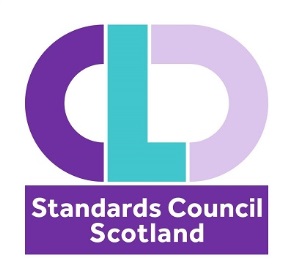 CLD Standards Council Conference 29 March 2018Westpark Centre, DundeeWorkshop ProposalTheme (select at least one)Brief description of workshop (max 200 words)Learning OutcomesParticipant ActivitiesRelevant Competences (please choose at least 1) (http://cldstandardscouncil.org.uk/resources/the-competences/)Relevant Ethics (please choose at least 1, if relevant) (http://cldstandardscouncil.org.uk/resources/code-of-ethics/)Resources/Equipment RequiredWorkshop TimesPlease indicate when you are able to deliver the workshop.  Ideally, workshops would be repeated so that delegates have the best chance of attending the sessions most relevant to their professional learning needs.  If you wish to deliver all 3 sessions, please state YES to all. (NB timings are approximate and will be confirmed when the programme content is finalised.)NamePhone numberEmail addressWorkshop TitleFacilitator NameFacilitator 2 (if applicable)Facilitator 3 (if applicable)Adult LearningYouth WorkCommunity DevelopmentDigitally Agile CLDPolicyTheoryPersonal DevelopmentOther (please specifyOther (please specify12341234Know and understand the community in which we workBuild and maintain relationships with individuals and groupsProvide learning and development opportunities in a range of contextsFacilitate and promote community empowermentOrganise and manage resourcesDevelop and support collaborative workingEvaluate and inform practicePrimary ClientSocial ContextEquityEmpowermentDuty of CareTransparencyConfidentialityCooperationProfessional LearningSelf-awarenessBoundariesSelf-careNot ApplicableProjector and screenInternet AccessFlipchartsNumber requiredTablesNumber requiredOther (Please specify)Other (Please specify)Other (Please specify)Other (Please specify)Not ApplicableTimes11am – 12pm1-2pm2-3pmAvailable to deliver (YES/NO)